Dobro jutro, moji drugošolci.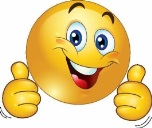 Vam je včeraj uspelo koga nahecati? 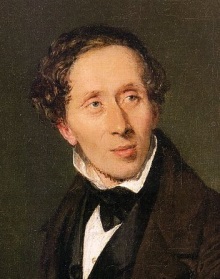 Danes je spet en poseben dan. Ali mogoče kdo ve kateri? Naj vam pomagam. Danes praznuje vaša prijateljica……….KNJIGA.Zakaj ravno danes?  Ker se je na ta dan, 2. aprila, rodil veliki pravljičar Hans Christian A___________?  Znate dopolniti priimek? Če  bi rad spoznal enega izmed njegovih likov, si lahko na naslednji povezavi ogledaš  pravljico Bedak Jurček. Uživaj!        https://www.youtube.com/watch?v=wQPoyzpafnkČETRTEK, 2.4.2020SLJDelovni list: Pomladni sprehodIz mape vzemi DL Pomladni sprehod.Besedilo glasno preberi.V zvezek za slovenščino napiši naslov Pomladni sprehod Z malimi tiskanimi črkami  odgovori na vprašanja, ki so priložena besedilu.Odgovore zapiši s celimi povedmi. Poveži dela povedi, ki sodita skupaj.ŠPONaloga: Vaje z žogo – podajaPri tej nalogi boš potreboval/a  pomoč mamice, očka, brata ali sestreVajo boš izvajal/a  na prostem.Vadil/a  pa boš podajo žoge:z obema rokama podaš žogo (nad glavo ter pred prsmi) z eno roko podaš žogo iznad rame ali v višini rameVsako vajo povadi najmanj  10 krat.SPONaloga: PomladKako je bilo na sprehodu ? Upam, da si začutil/a pomlad?  Si videl/a kaj spomladanskih cvetic? Trobentice si zagotovo, kaj pa zvončke – je še kje kakšen ali so že vsi odcveteli?1.	Danes si boš s pomočjo projekcije pogledal/a  Prve znanilce pomladi.2.	Odpri zvezek za spoznavanje okolja.3.	Napiši naslov POMLAD 4.        Pod naslov nariši tri znanilce pomladi in zraven zapiši njihovo ime. 5.        Če želiš lahko narišeš tudi kakšno pomladno cvetlico, ki jo poznaš, a je  ni             v  predstavitvi.